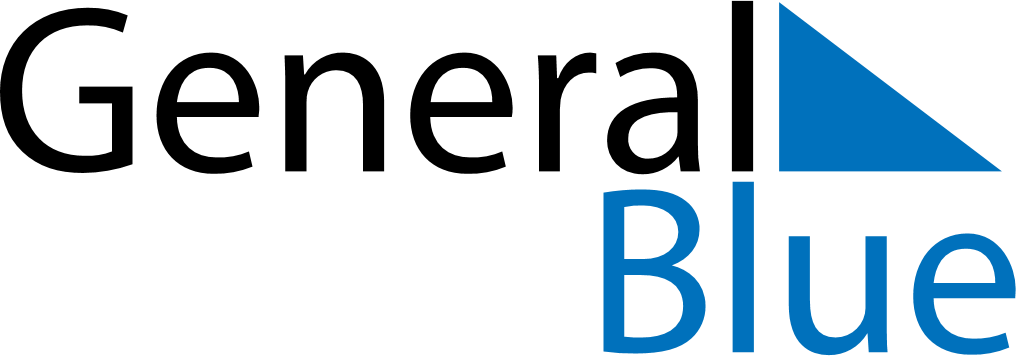 February 2025February 2025February 2025February 2025February 2025February 2025BruneiBruneiBruneiBruneiBruneiBruneiMondayTuesdayWednesdayThursdayFridaySaturdaySunday1234567891011121314151617181920212223National Day2425262728NOTES